عنوان: روشهای نوین در تعیین جنسیت جنین قبل از لقاح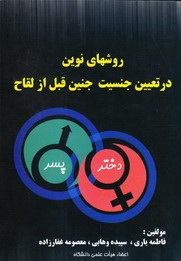 پدیدآورندگان: فاطمه یاریدکتر سپیده وهابیدکتر معصومه غفارزادهنوع کتاب: تالیفسال انتشار: 1390قطع: وزیریتعداد صفحات: 58قیمت به ریال: 70000
شابک: 0-06-5049-600-978 عنوان: هیپرتانسیون سیستمیک( پر فشاری خون)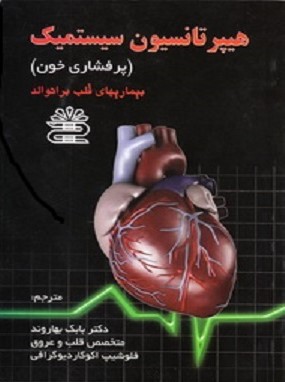 پدیدآور:دکتر بابک بهاروندنوع کتاب: ترجمهسال انتشار: 1390قطع: رقعیتعداد صفحات: 166قیمت به ریال: 55000شابک: 4-328-524-600-978  عنوان: باورهای گیاه درمانی مردم لرستان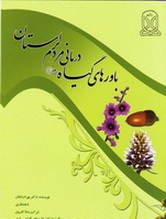 پدیدآور: دکتر بهرام دلفاننوع کتاب: تالیفسال انتشار: 1390قطع: وزیریتعداد صفحات: 94قیمت به ریال: 40000شابک: 8-8-90102-600-978
عنوان: ایمونولوژی پایه برای دانشجویان پرستاری، مامایی و پیراپزشکی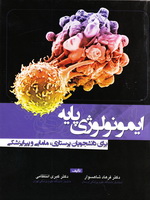 پدیدآورندگان: دکتر فرهاد شاهسواردکتر کبری انتظامینوع کتاب: تالیفسال انتشار: 1390قطع: وزیریتعداد صفحات: 200قیمت به ریال: 59000
شابک: 7-27-5173-600-978  عنوان: آناتومی قفسه سینه ( حاوی نکات بالینی برای دانشجویان پزشکی و رزیدنتهای جراحی)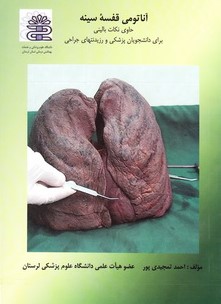 پدیدآور: احمد تمجیدی پورنوع کتاب: تالیفسال انتشار: 1390قطع: وزیریتعداد صفحات: 175قیمت به ریال: 50000   شابک: 2-037-186-978
  عنوان: اعجاز طبیعت ( پیشگیری و درمان بیماری های قلبی عروقی و سرطان ها)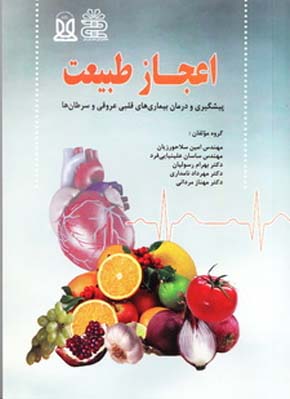 پدیدآورندگان: امین سلاحورزیانساسان علینیایی فرد دکتر بهرام رسولیاندکتر مهرداد نامداریدکتر مهناز مردانینوع کتاب: تالیفسال انتشار: 1390قطع: وزیریتعداد صفحات: 159قیمت به ریال: 40000 شابک: 2-356-567-600-978
